エコトピア寿をご利用されるみなさまへ※ご入館前にご確認ください。当施設は「新しい生活様式」に基づき、新型コロナウイルス感染防止策を実施した上で開館しております。一部制限のある開館となり、ご利用のみなさまへは心苦しい点もございますが、何卒ご理解、ご協力をお願いします。【利用制限について】　・ご利用はお風呂とプールのみとなります。※３密を回避するため、サウナのご利用は休止しております。・水分補給以外の飲食はご遠慮ください。・将棋、オセロなどの貸出は休止しております。・自主事業（はり整体、台湾式足もみ）は休止しております。【入館時について】・入館時に必ずマスクを着用し、手指の消毒をお願いします。※不織布マスクを1枚30円で販売しております。・次の項目にひとつでも該当する場合は本日のご利用をご遠慮ください。◎ご自身に、発熱、体調不良などの症状がある場合◎同居の家族で、発熱、体調不良などの症状がある場合　◎過去2週間以内に、ご自身やご家族の方が緊急事態宣言、またはそれに類する宣言が示された都道府県、海外へ往来された場合　◎過去2週間以内に、新型コロナウイルスに感染された方との濃厚接触の可能性がある場合〈半年券をお持ちの方〉　入館時に受付で半年券のご提示お願いします。〈入館カードをお持ちの方〉　入館時に受付で入館カードのご提示お願いします。〈入館カードをお持ちではない方〉　受付で所定の用紙に名前、住所、連絡先の記入を　　　　　　お願いします。　※ご記入いただきました個人情報は厳重に管理し、エコトピア寿の運営管理の目的のみ利用させていただきます。【休館日について】・新型コロナウイルスの影響により、休館日が変更となる場合がございます。【利用上の注意やお願い】　・身体的距離の確保、手洗い、咳エチケットの徹底をお願いします。　・お風呂やプールでマスクを着用できない場所での会話はお控えいただきますようお願いします。・当面の間、当日１回のみのご利用でお願いいたします。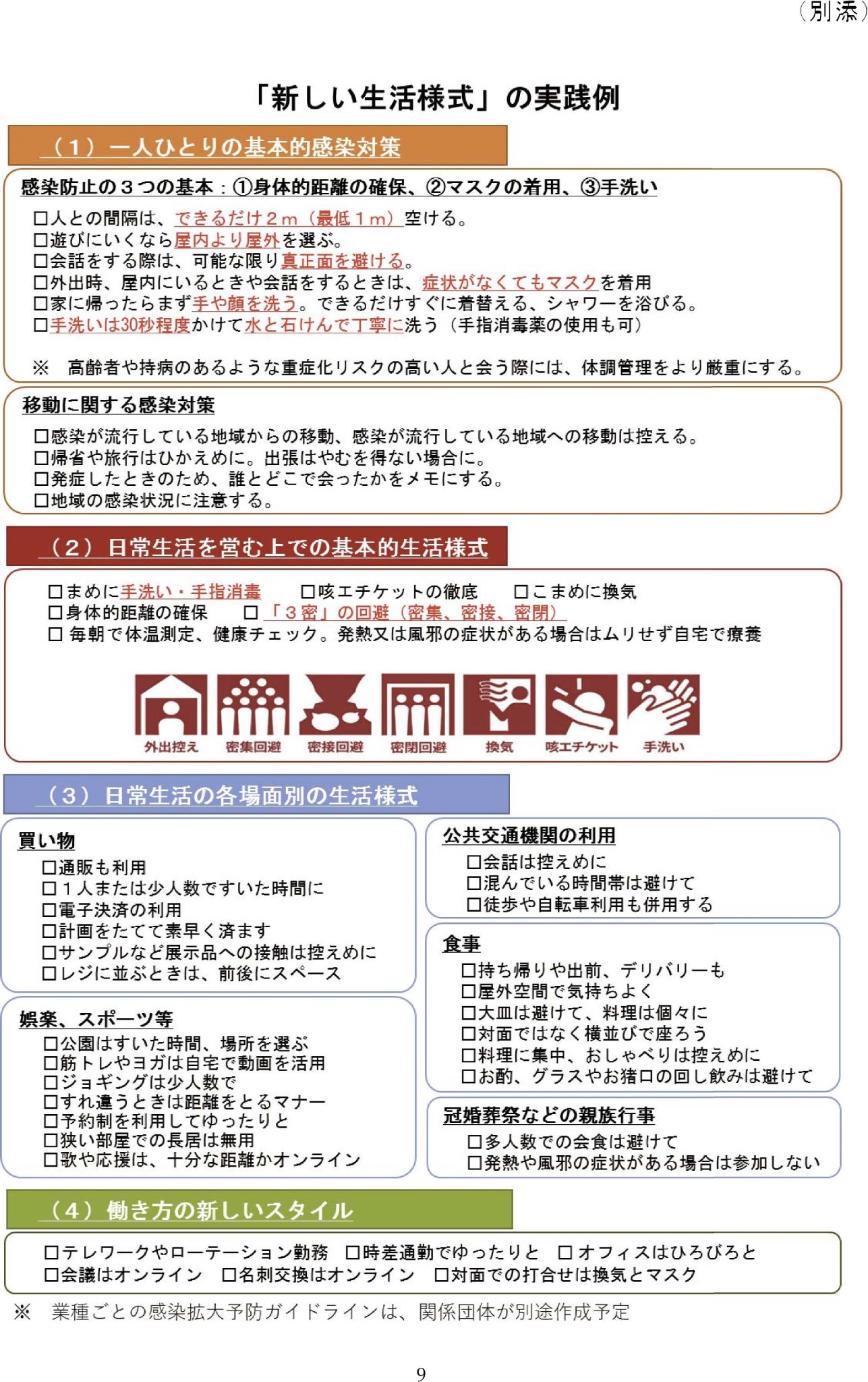 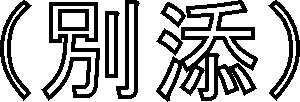 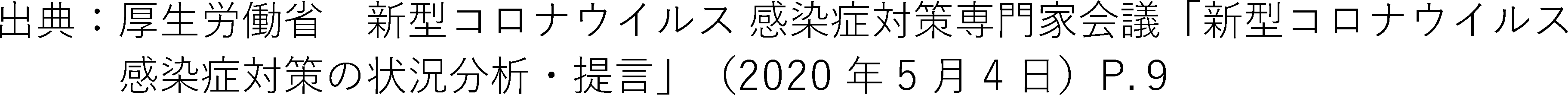 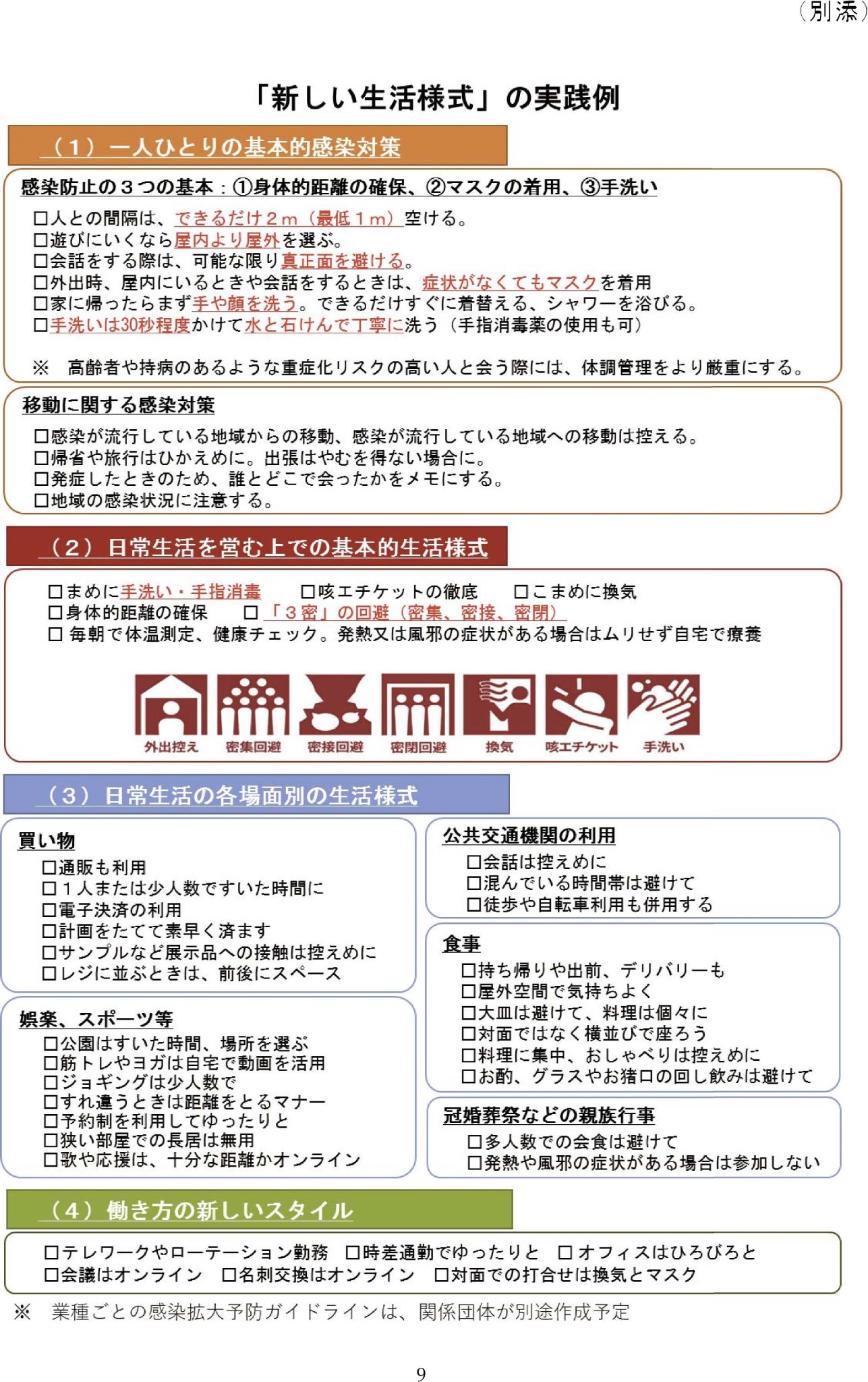 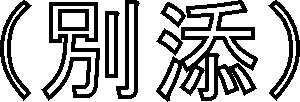 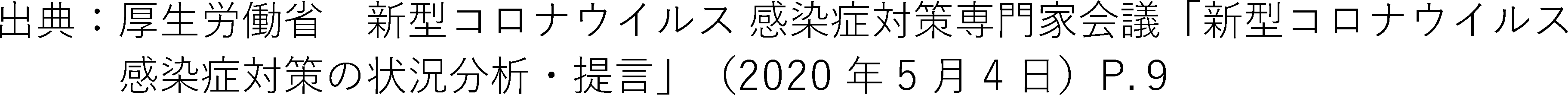 